ΕΠΑΝΑΛΗΨΗ ΣΤΑ ΚΛΑΣΜΑΤΑ1.Η κυρία Άννα αγόρασε για το πασχαλινό τραπέζι   κιλά πιπεριές, 2 κιλά ντομάτες και  κιλά πατάτες. Πόα κιλά λαχανικά αγόρασε η κυρία  Άννα; ΛύνωΑπαντώ:……………………………………………………………………2. Ο κύριος Νίκος αγόρασε για τα βαφτιστήρια του τσουρέκια. Το πρώτο τσουρέκι ζύγιζε κιλά, το δεύτερο 1 κιλά και το τρίτο  κιλά. Πόσα κιλά ζύγιζαν συνολικά τα τσουρέκια που αγόρασε;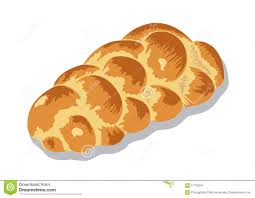 ΛύνωΑπαντώ:……………………………………………………………………3.Ο παππούς του Νικόλα έχει ένα δοχείο λάδι που ζυγίζει 17 κιλά. Αν το δοχείο (απόβαρο) ζυγίζει  κιλά, πόσο ζυγίζει το λάδι που περιέχει;ΛύνωΑπαντώ:………………………………………………………………… 4.Δυο φίλοι, ο Πέτρος και ο Γιώργος έφτιαξαν πασχαλινά κουλουράκια. Ο Πέτρος έφτιαξε 2 κιλά κουλουράκια. Ο Γιώργος έφτιαξε κιλά λιγότερα κουλουράκια. Πόσα κιλά κουλουράκια έφτιαξαν και οι δυο φίλοι μαζί;Λύνω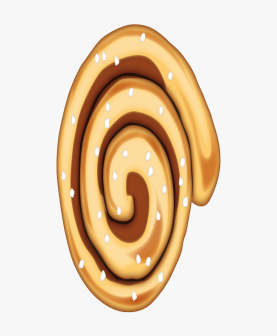 Απαντώ:……………………………………………………………………5.Η Έλενα αγόρασε  κιλά ζάχαρη για να φτιάξει τα πασχαλινά γλυκά της. Χρησιμοποίησε κιλά ζάχαρη για τα κουλούρια και κιλά ζάχαρη για τα τσουρέκια. Πόσα κιλά ζάχαρη της περίσσσεψε;Λύνω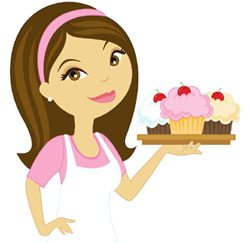 Απαντώ:……………………………………………………………………6.Ο κύριος Μιχάλης αγόρασε 5 μπουκάλια χυμό που το καθένα ζύγιζε 1 κιλά. Πόσο ζύγιζαν όλα τα μπουκάλια;ΛύνωΑπαντώ:……………………………………………………………………7.Ο φούρνος της γειτονιάς  έφτιαξε την πρώτη εβδομάδα 30 νκιλά σοκολατένια αυγά και τη δεύτερη εβδομάδα 20 κιλά. Πόσα χρήματα εισέπραξε αν πούλησε τα σοκολατένια αυγά προς 5ευρώ;Λύνω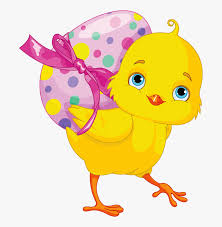 Απαντώ:…………………………………………………..8.Η Κατερίνα αγόρασε 4 κιλά κατσίκι για να μαγειρέψει για το πασχαλινό τραπέζι και πλήρωσε 38€. Πόσο κόστισε το ένα κιλό;ΛύνωΑπαντώ:……………………………………………………………………9.Ο κύριος Παύλος έχει δυο βαρέλια κρασί. Το πρώτο περιέχει 20  κιλά κρασί και το δεύτερο έχει 6  λιγότερο. Θέλησε να το συσκευάσει σε μπουκάλια που το καθένα χωρούσε 2  κιλά. Πόσα μπουκάλια χρησιμοποίησε; ΛύνωΑπαντώ:……………………………………………………………………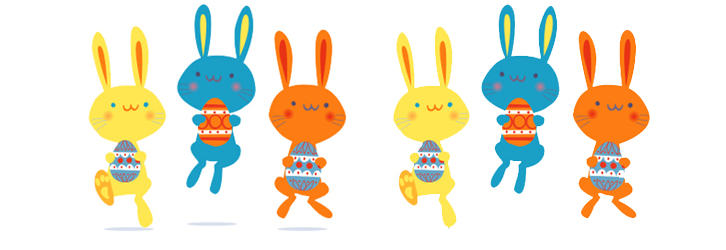 